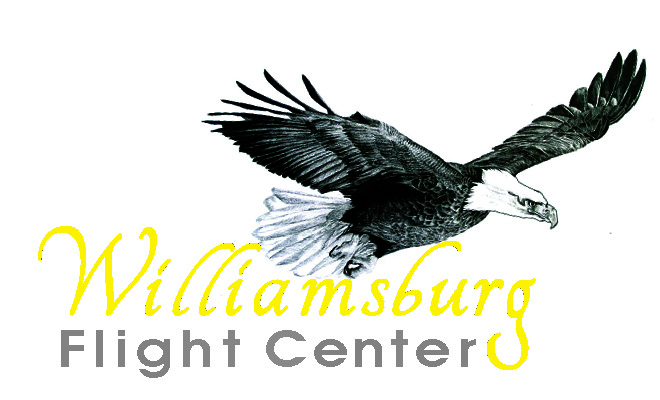 V Speeds Aircraft: 172H 2838LV SpeedMPH (indicated)Best Glide86 mph (2500 lbs)80 mph (1900 lbs)VSO56 mphVS161 mphVr60 mphVx65 mph obst. clearanceVx70 mph 10* Flaps73 0* FlapsVY89 mphVfe(100 mph)VA98-122 mphVNO145 mphVNE182 mph